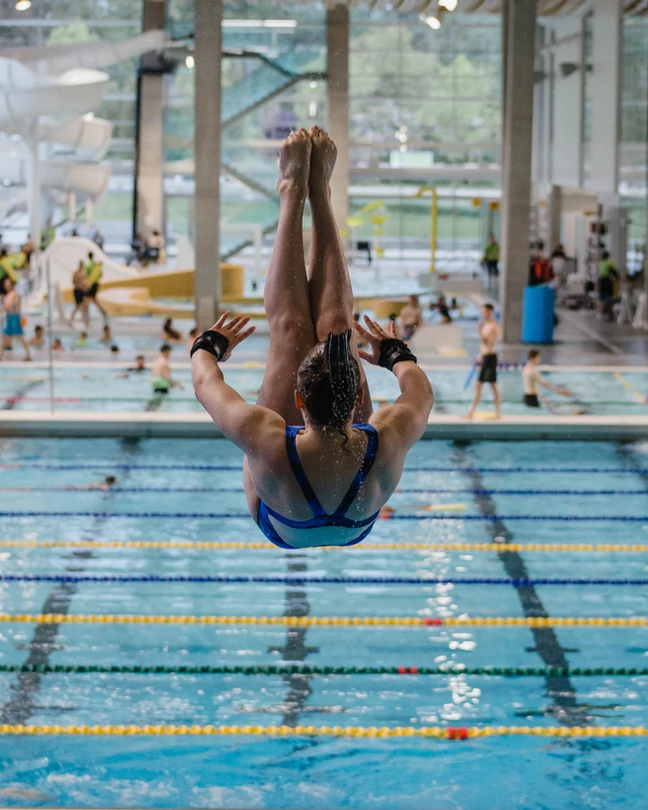                    BC DIVING                                            presents                                  2024 BRITISH COLUMBIAWINTER PROVINCIAL DIVING CHAMPIONSHIPSFebruary 2-4, 2024Grandview Heights Aquatic CentreSurrey, BCCANADA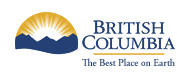 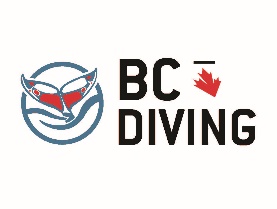 Meet Manager	Jayne McDonald			Phone: (604)531-5576  Email:  edbcdiving@gmail.comTechnical		Igor Kopecky			hptdbcdiving@gmail.comDates			Friday, Feb 2, Sat. Feb. 3, & Sunday, Feb 4, 2024Host & Venue	BC Diving – Grandview Heights Aquatic Centre			16855 24 Ave.			Surrey, British Columbia 			604-531-5576 Facility		4 -  1 metre springboards (2 Competition boards)			Two 3 metre springboards 			Platform complex with 1, 3, 5, 7.5, and 10 metre platformsSanctioned by:	Diving Plongeon Canada/BC Diving			2024 National Jr. Qualifier, 2023 Sr. National QualifierEligibility & Rules	All Diving Plongeon Canada, USA Diving or other registered members of 	Federations affiliated with FINA divers may attend. (Per FINA Rule GR 3.1, all entries received from outside Canada must be a member of a FINA-affiliated organization. This applies to athletes, coaches, officials and anyother team members).
		Age-group determination is the diver's age as of December 31st, 2024Diving Plongeon Canada rules will apply to all events.  Please see below for a summary of the rules for all events.  This is a Junior & Senior National Qualifying event.  Events may run up to 1 hour ahead of the scheduled and posted times. A revised final schedule will be distributed upon the arrival of the teams.

Divers may only dive one age group with the following exceptions: E group divers may compete in D springboard and platform events.Finals dive sheets must be on separate dive sheets.Each club must ensure dive sheets are sent in electronically prior to Friday, Feb. 2.  If not possible – all dive sheets must be handed to secretary on the Friday.Entries	All entries must be received no later than Monday, January 22, 2024.  Entries may be e-mailed to:BC Diving					 			Email:edbcdiving@gmail.comEntry Fees		$50.00 Cdn Diver Registration Fee (includes $10 official’s fee) 			$50.00 Cdn Event Fee per event.			Deck Entries are $60.00 Cdn per event per diver.  Deck entries will 			be accepted up until one hour prior to the beginning of the event. 	Qualifying events & finals are considered one event.  (i.e. divers do          not pay to enter final event)Dive Sheets	All dive sheets must be submitted electronically using Dive Sheet Generator. Dive sheets must be submitted 24 hours prior to the event.  To download a copy of Dive Sheet Generator, please visit http://www.integratedsports.net/diving/ds_download_diver_canada.html.Email electronic Dive Sheets to:  sven.batalla@shaw.caIt is recommended that you bring an electronic copy of the most recent file that you uploaded to the competition.  If there are any problems the host committee can transfer the file containing your dive sheets via a USB key.Awards		Medals for the top three.  			Ribbons for 4th to 6th place.			No medals or ribbons will be awarded in National qualificationevents. (D1,D2,C1,C2)COMPETITION RULES:GeneralThe BC Diving Winter Provincials will follow the 2024 Canadian Junior and Senior National Dive Requirements for Groups A, B, C & D & Open.  The Preliminary events in Groups C1, C2 & D1 & D2 will be the National Qualifying event (NQ).  Only divers who meet all the requirements may enter their respective age group event preliminary event.  There will also be a final for Groups C & D which will be the Provincial Championship event (PC).Group A & B will follow the Junior National Dive Requirements.  A & B groups will be a straight final at the Winter Provincials.The Beauty and the Beast.Prior to the competition divers will identify which 5 dives that will count towards this competition. The same five dives count in both rankings. One dive from each group (platform divers may replace any group with a handstand dive). You may choose dives from different events ie. Your list could be 10m 107B, 3m 205C, 3m, 301B, 1m 401B, 10m 5253B.These five dives will then be used to determine two different rankings.Raw score/Beauty rankings-Only raw judges scores are totalled to determine this rank.With DD/Beast rankings- The total points including the DD will be used to rank divers for this.At the end of the competition all divers participating Beauty and Beast will receive one final ranking which combines placement ranking in Beauty plus placement ranking in Beast to get an overall ranking.  i.e.. 1st in Beauty and 3rd in Beast = 4 total points- lowest total is the winner etc.GROUP E EVENTSAge: 9 years and under on December 31st of the year of the competition.  Age specification:  born 2015 or later.OPEN MEN’S & WOMENSPROVINCIAL CHAMPIONSHIP (PC) EVENTS     Masters Rules – Age Groups as per FINA rules – 25-49, 50-79,  80+  Men & Women -  6 dives on any combination of 1m, 3m and/or platform – FINA D.D.                          Dive numbers may be repeated only on different board categories.Men & Women – 80+ - 3 dives, any board – FINA D.D.See attachment for Groups D, C, B, A age group rules for 2024.              2024 BC WINTER PROVINCIALS            SCHEDULE OF EVENTS 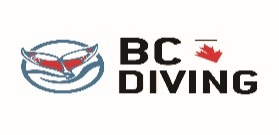          BC Winter Provincial Diving Championships February 24-26, 2023        Local Hotels         Ocean Promenade Hotel         15611 Marine Dr., White Rock, BC         1-604-542-0102/855-516-1090          Deluxe two queen/deluxe king - $129King studio - $169One bedroom suite - $219Apartment suite - $249Spa suite - $299Please inform the booking agent that you are booking for the BC Winter Provincial championships.BOYS & GIRLS GROUP E PRELIMINARIES DIVE CHARTBOYS & GIRLS GROUP E PRELIMINARIES DIVE CHARTBOYS & GIRLS GROUP E PRELIMINARIES DIVE CHARTBOYS & GIRLS GROUP E PRELIMINARIES DIVE CHARTBOYS & GIRLS GROUP E PRELIMINARIES DIVE CHARTBOYS & GIRLS GROUP E PRELIMINARIES DIVE CHARTBOYS & GIRLS GROUP E PRELIMINARIES DIVE CHARTE – 1mE – 1mE – 1mE – 3mE – 3mE – 3mDive OrderDive #DDDive OrderDive #DD1100A1.81001B1.92200A1.82002A1.93-64 dives selected from three (3) or more groups. All dives shall have a DD of 1.84 dives selected from three (3) or more groups. All dives shall have a DD of 1.83100B (with hurdle)1.94-63 dives selected from three (3) or moregroups. All dives shall have a DD of 1.93 dives selected from three (3) or moregroups. All dives shall have a DD of 1.91m & 3m Women1m & 3m MenPlatform WomenPlatform MenGeneral:Divers perform five(5) divesFINA DDAll dives must be of a different dive numberGeneral:Divers perform six (6) divesFINA DDAll dives must be of a different dive numberGeneral:Divers perform five (5) divesFINA DDAll dives must be of adifferent dive numberFive (5) groups mustbe representedGeneral:Divers perform six (6) divesFINA DDAll dives must be of a different dive numberSix (6) groups mustbe representedTHURSDAY, FEBRUARY 1THURSDAY, FEBRUARY 1THURSDAY, FEBRUARY 1THURSDAY, FEBRUARY 14:00pm – 7:00pmOpen Practice Open Practice Open Practice FRIDAY, FEBRUARY 2 FRIDAY, FEBRUARY 2 FRIDAY, FEBRUARY 2 FRIDAY, FEBRUARY 2 8:00-9:00 amOpen PracticeOpen PracticeOpen Practice9:00-9:15 amClosed PracticeClosed PracticeClosed Practice9:20amGirls/Boys E 3mBoys A 1mGirls/Boys D1 Platform Girls/Boys D2 PlatformGirls/Boys C1 1m Girls A 3mGirls/Boys C2 1m Girls/Boys D Platform FinalGirls/Boys C 1m FinalGirls/Boys B 3mMens Open 1mWomens Open 3mPractice to 5:00 pmSATURDAY, FEBRUARY 3SATURDAY, FEBRUARY 3SATURDAY, FEBRUARY 3SATURDAY, FEBRUARY 37:30am – 8:25amOpen PracticeOpen PracticeOpen Practice8:25am – 8:55amClosed PracticeClosed PracticeClosed Practice9:00amGirls/Boys E 1mGirls/Boys D1 1m Girls/Boys C1 3m Girls/Boys D2 1m Girls/Boys C2 3mGirls/Boys A PlatformGirls/Boys B PlatformGirls/Boys D 1m FinalGirls/Boys C 3m FinalMens/Womens Open PlatformPractice to 5 pmAwards banquet 6:00pmSUNDAY, FEBRUARY 4SUNDAY, FEBRUARY 4SUNDAY, FEBRUARY 4SUNDAY, FEBRUARY 47:30am – 8:25amOpen PracticeOpen PracticeOpen Practice8:25am – 8:55amClosed PracticeClosed PracticeClosed Practice9:00 amGirls A 1mGirls/Boys D1 3m Girls/Boys D2 3m Girls/Boys C1 Platform Girls/Boys C2 Platform Girls/Boys B 1mBoys A 3mGirls/Boys D 3m FinalMasters EventMasters EventGirls/Boys C Platform FinalWomens Open 1mMens Open 3m*Please note 1 metre events will be on the 2 boards next to the bulkhead.*Please note 1 metre events will be on the 2 boards next to the bulkhead.*Please note 1 metre events will be on the 2 boards next to the bulkhead.*Please note 1 metre events will be on the 2 boards next to the bulkhead.*Events will start up to 1 hour ahead of time.  *Events will start up to 1 hour ahead of time.  *Events will start up to 1 hour ahead of time.  *Events will start up to 1 hour ahead of time.  